The PARIS declaration against antibiotic resistance Jean Carlet MD for the members of the World Alliance Against Antibiotic Resistance (WAAAR)September 2014We are in danger of losing the antibiotic effectiveness. An alarming increase in bacterial resistance, combined with an almost complete absence of new drugs, represent one of the most important public health issues of our time. Antibiotics are unique medications whose targets (bacteria) are living organisms, evolving, adapting and acquiring mechanisms that confer resistance to those drugs. It is our absolute duty to keep the antibiotic active as treatment for human diseases. Treatment failures occur in patients with community acquired infections caused by multidrug-resistant (MDR) bacteria. Even more commonly, hospital acquired infections are caused by multi-resistant bacteria. The risks  increases in the most vulnerable patients (e.g., major abdominal surgery, organ transplantation, immunosuppressive treatments, cancer therapy, joint replacement, and more generally hospitalization in the ICU), and therefore some treatments could very well become impossible to perform! It is estimated than 25000 patients in Europe, and 23000 in the USA die from infections caused by resistant micro-organisms.Antibiotic resistance is directly related to the volume of antibiotics which is used. Yet, antibiotic prescription is still viewed as a benign act, in both humans and in animals. Worldwide the volumes of antibiotics used in people, animals, and other fields of agriculture are huge, and in most countries continue to rise. The change for the environment is paramount. The widespread and indiscriminate use of antibiotics pollutes the environment with low levels of antibiotics, fostering the progressive development and dissemination of resistance genes.We must preserve the effectiveness of antibiotics through proactive strategies similar to those used to save endangered species, in keeping with the concept of sustainable development. Antibiotics are in fact deeply modifying the structure of bacterial ecosystems, and possibly all the microbiosphere. A healthy microbiosphere deserves to be put on the UNESCO list of intangible cultural heritage, in line of other critical values of human survival. Antibiotics are uniquely valuable medications that must be prescribed only when they are necessary and effective. Each prescription should weight the short-term benefits to the patient (which obviously deserve priority in the event of a bacterial infection) against the short-term adverse effects on the patient and the negative medium-term effects on bacterial ecology. Rational antibiotic prescribing practices require an orchestrated effort by the healthcare system users and the prescribers.SAFEGUARDING ANTIBIOTICS requires an orchestrated effort by healthcare system users and prescribers. The primary objective of WAAAR is to raise awareness among all stakeholders of the urgency and magnitude of the threat. The Alliance is dedicated to actively lobbying for antibiotics preservation and to raise awareness among antibiotic prescribers, policy-makers, patient’s safety groups, pharmaceutical industry, international health organizations, politicians and the entire population. . WAAAR is a group of more than 660 individuals from 55 different countries representing all the key stakeholders (MDs, veterinarians, pharmacists, nurses, evolutionary biologists, ecologists, environmentalists…) including patients’ advocacy groups. The Alliance receives support from more than 125 learned societies or professional groups throughout the world. It is a nonprofit organization open to professionals and users worldwide. WAAAR receives no funding from medical industry. This declaration, one of the actions of the Alliance, has been launched through a series of initiatives. The first step of the process took place with the launch of the WAAAR declaration during the congress of the European Society of Intensive Care Medicine (ESICM), in Paris, in October 2013. A multidisciplinary international scientific committee was set up which defined priorities. The first draft of the document was submitted to the members of WAAAR, to the representatives of the international and national medical societies supporting the project and to agencies. The document has been consolidated at the time of the European Society of Clinical microbiology and Infectious diseases (ESCMID) meeting, in Barcelona, in May 2014. After an extensive review by all members of WAAAR and other stakeholders, the final document is released today.The Alliance advocates a number of important measures: ( not in order of importance)A much more cautious and controlled approach to the use of antibiotics, in all areas ( humans, animals, agriculture…), in the hospitals and the community (Antibiotic safety and stewardship). Enough human resources must be provided to do the job.Relentless efforts to prevent cross-transmission of MDR organisms (hand hygiene) both in hospitals and in private practices and to prevent infections (devices…)The development of treatment strategies for veterinary medicine that have the smallest possible ecological impact (antibiotic safety).The development of rapid and accurate diagnostic tests, to target the use of antibiotics to proven bacterial infections, or modulate the length of therapy.The ban of the use of antibiotics in humans and animals for therapy or prophylaxis (including the use as growth factors) without an attempt to diagnose the cause of the infection, or to target specific micro-organisms (metaphylaxis, surgery…).The control of sanitary conditions around the world (used water, treatment plants, sewage control).The limitation of the availability of over the counter antibiotic use and other illegal disseminationThe improvement of international surveillance and regulatory controls against production and sales of counterfeit antibiotics, outdated drugs and inadequately formulated antibiotics which do not meet the specifications listed on the label. An increased surveillance of antibiotic resistance and use, and specific diseases with regular feedback to healthcare professionals and public.A charter of antibiotic preservation organized by WHO, and signed by ministries of healthA change in the research and development  programs, with push and pull initiativesA change in the financial feedback to the companies after commercializationThe development of educational and training programs for healthcare professionals and consumersAn Increased support to basic and applied research efforts in human and veterinary medicine.A Support for funding research and development of new antibiotics, with combined effort from regulatory agencies, academia, and the pharmaceutical industry, and re-evaluation of previously discarded ones.The development of new compounds with specific effects (ie: adhesion, delivery of toxins, stabilization of plasmids…)The development of new anti-bacterial vaccinesWe urge all of you to participate to this action. Antibiotics must be protected. It is an absolute emergency, and it is our duty. Please, help us!People supporting the WAAAR declaration Jacques Acar, Amani Alnimr (Saudi Arabia), Fatma Amer (Egypt), Massimo Antonelli (Italy),   Gérard Bapt (France), Yvana Balter (France), Yaron Bar-Lavie (Isreal), Philippe Berthelot (France), Jean Carlet (France), Yehuda Carmeli (Israel),  Otto Cars (Sweden), Bernard Castan (France), Jean Daniel Chiche (France), Jon Cohen (UK), Peter Collignon (Australia), René Courcol (France), Pierre Dellamonica (France),  George Dimopoulos (Greece), Ricardo Durlach (Argentina), Petra Gastemeier (Germany),), Abdul Ghafur (India), Don Goldman (USA), Thomas Gottlieb (Australia), Jennifer Grant (Canada), Susan Huang (USA), Françoise Leblanc-Jouffre (France), Joel Leroy (France), Ling Moi Lin (Singapore),  Fernando Luis Lopez Cardozo (Brazil), John McGowan (USA),  Jordi Mancebo (Spain), Shahen Mehtar (South Africa),  Andrew Morris (USA), Babacar N’Doye (Senegal), Michael Niederman (USA),  Gérard Nitenberg (France), Patrice Nordman (France), Steve Opal (USA), Jose Arthur Paiva (Portugal),  Pierre Parneix (France), Trish Perl (USA),  Didier Pittet (Switzerland), Jean François Pittet (USA), Garyphallia Poulakou (Greece), Céline Pulcini (France), Christain Rabaud (France), Claude Rambaud (France),  Josette Raymond (France), Viviana Rodriguez (Argentina), ,Lynora Saxinger (Canada),  Benoit Schlemmer (France), Sanjeev Singh (India), Jonathan Theodore (France), Antonio Torres (Spain), Jos van der Meer (The Netherlands), Grant Waterer (Australia) Ibrahim Yusuf ( Nigeria), Emile Zein (Libanon), Sanjay Gupta (UK), Cruz Cordero (Brazil), Philip Dellinger (USA), Michel Baussier (France), Xavier Lescure (France), Antoine Andremont (France), Jean-Pierre Hermet (France), Patrick Coloby (France), Dominique Peyramond (France), Jacques Gilquin (France), Andreas Voss (The Netherlands), Jan Kluytmans (The Netherlands), Peter Pronovost (USA), Jean Louis Vincent (Belgium), Ethan Rubinstein (Canada) , Vladimir Rudnov (Russia), Sophie Matheron (France) Remy Gauzit (France), Anny Poursinoff (France), Garance Upham (France), Xiao Yonghong (China), Rafael Canton (Spain), Mathias Pletz (Germany), Manuel Guzman (Venezuela), Gabriel Levy-Hara (Argentina), Jesus Rodriguez-Bano (Spain), Lindsay Grason (Australia), Chistian Chidiac (France), Alain Michel Ceretti (France), Claude Carlet (France), Philippe Thevenot (France), Bruno Housset (France), Pierre Weinbreck (France), Didier Payen de la Garanderie (France), Bruno Marchou (France), François Tremolières (France), Gilbert Mouthon (France), Michel Troadec (France), Olivier Romain (France), Robert Cohen (France), France Cazenave-Roblot (France), Marc Veilly (France), Nicolas Terzi (France), Benoit Guery (France), Dominique Valla (France), Claude Attali (France), Jean Pierre Aubert (France), Philippe Vanheims (France), Cecile Mourlan (France), Catherine Guignabert (France), Catherine Cordonnier (France), Louis Gazagne (France), Jean Brami (France), Bernard Garo (France), Alain Bousquet-Melou (France), Christian Brun-Buisson (France), Thierry Calandra (Switzerland), Stephane Harbarth (Switzerland), Fabienne Tamion (France), Ian Gould (UK), Romain Carlet (France), Camille Carlet (France), André Cabié (France), Michel Dupont (France), Fernando Baquero (Spain), Serge Alfandari (France), Thierry Mayet (France), Emmanuelle Varon (France), Anne Lotthé (France), Gérard Larroussinie (France), Thierry Lavigne (France), Jean-Paul Mira (France), Françoise Ballereau (France), Marin Kollef (USA), Elisabeth Heisbourg (Austria), Hajo Grundman (The Netherlands), Paul Richman (USA), James Hughes (USA), Tim Walsh (UK), David Vaughan (USA), Pierre-François Laterre (Belgium), Jessica Minion (Canada), Tatiana Galperine (France), Jean-Luc Schmit (France), Marie-Laure Joly-Guillou (France), Jacques Birgé (France), Konrad Reinhart (Germany), Thi Anh Thu Le (Vietnam), Vincent Jarlier (France), Marces Cyrillo (Brazil), James Johnson (USA), Naima Elmdaghri (Maroc), Philippe Eggimann (Switzerland), Donald Craven USA), Agnes Riche (France), Olivier Lehiani (France), Jean-Paul Stahl (France), Alain Lepape (France),Laurent Thiriet (France), Mercedes Palomar Martinez (Spain), Alvaro Villanueva (Spain), Jean Christophe Lucet (France), Jean Yves Madec (France), Lucy Palmer (USA) Eli Perencevich (USA), Bruno Hoen (France), Daniel Floret (France), Pierre Tattevin (France), Bernard Page (France), Olivier Jonquet (France), Anne Savey (France), Fabrice Bruneel (France), Bernard Garo (France), Aidan Hollis (USA), Bertrand Guidet (France), Robert Weinstein (USA), Dominique Jean (France), Benoit Misset (France), Maité Garrouste-Orgeasn (France),Hervé Lelouet (France), Jean Luc Mainardi (France), Apostolos Armaganidis (Greece), Thierry May (France), Irène Frachon (France), Bernard Chanfreau (France), Antoine Andremont (France), Fredérique Beuhorry-Sassus (France), Nicolas Terzi (France), Pascal Chavanet (France), Jacques Fabry (France), Franck Mansour-Adeoti (France), Florian Carlet (France), Badreddine Kilani (Tunisia ), Virginie Vitrat (France), Fekri Abroug (Tunisia), Keith Klugman (USA), Claude Martin (France), Marthe Than Lecompte (Switzerland), Stephen Zinner (USA), Joséphine  Zoungrana ( Burkina Fasso), Jordi Rello Condomines (Spain), Christelle Miquel (France), François Angoulvant (France), Despoina Koulenti (Greece), Anahi Dreser Mansilla (Mexico ), Antonio Artigas (Spain), Jean Claude Revil (France), Jean Charles Chakarian (France), Adnida Crespin (France), Jacques Vancel (France), Jeffrey Lipman (Australia), Maryvonne Anguill (France), Alain Martinot (France), Alejandra Corso (Argentina) ,Shmuel Benenson (Israel), Corinne Alberti(France) , Pierre-Louis Druais (France), F Bergheau (France), Alexis Tabah (France), Jean Chastre (France)Josette Raymond (France), Laurent Aaron (France), Jean-Philippe Tabut (France), Eleni Giamarellou (Greece), Pierre Dellamonica (France), Dimitrios Matamis (Greece), France Borgey (France), Jean-Patrick Lajonchère (France), François Lacoin (France), Isabelle Hermes (France), Pascal Beuret (France), Martine Aupée (France), Didier Thevenin (France), Marie-Anne Barthelemy (France), Jean-Louis Hunault (France), François Philippart (France), Didier Gaillard (France), François Blot (France), Thierry Lavigne (France),  Fred Tenover (USA), Paul Edelstein (USA), Phillip Tarr (USA), Amani Alnirm (   ), Stacey Klutts (USA), Catherine Dumartin (France), Philippe Thevenot (France), George Zhanel (Canada), Frederick Hopital (France), John Chandy (USA), Sheldon Brown (USA), Scott Weissman (USA), Dimitri Drekonja (USA), Ouahid Barouti (Morocco ), Nathalie Landgraf (France), Sara Soto (France), Georg Peters (Germany), Javier Adachi ( USA  ), Michael Kresken (  Germany  ), MonIque Rothan-Tondeur (France), Anne-Marie Lavenaire (France), Luis Martinez Martinez (Spain), Anette Hammerum (Denmark), Carl Urban (USA   ), Elisabeth Rossines (France), Vincent Castellan (France), B Marchou (France), Joel Livartowski (France), Jacques Gaillat (France), Ludivine Chalumeau-Lemoine (France), Dan Engelhard (Israel), Francesco Flozaro ( Spain), Robert Wachter (USA), Nadezhda Zubareva (Russia), Luis Bavestrello (Chile), Alexander Friedrich (The Netherlands), Paul Anamtharajah Tambyah (Singapore), Ossama Rassla (Egypt), Li Yang Hsu (Singapore ), Marie-Cecile Ploy (France), Jeanine Wiener-Kronish (USA), John Marshall (Canada), Francisco Lopez Medrano (Spain), William Jarvis (USA), Eui-Chong Kim (South Korea), Xavier Bertrand (France), Marine Giard (France), Helena Ramos (Portugal), Ramanan Laxminarayan ( USA), Henrik Caspar Wegener (Denmark), Nordiah Jalil ( Malaysia), Joseph Hajjar (France), Pascal Pouedras (France), Manuela Caniça (Portugal), Sandra Biscardi (France), Edward Abraham ( USA), Mitsuo Kaku (Japan) Joseph Blondeau (Canada), Sara Cosgrove (USA), Gordon Bernard (USA), Rehab Elsaid (Egypt), Rehab Elsokari (Egypt), Noha Hammad (Egypt), Xiao Honghong (China) F Bergheau (France), Mohamed Salah Abassi ( Tunisia), Deogracias Kaddu-Mulindwa (Uganda), John Marshall (Canada), Marek Gniadkowski (Poland), Waleria Hryniewicz (Poland), Marie-Anne Barthelemy (France), Gabriela Echaniz (Mexico), Bernard Augereau ( France), Antonio Artigas (Spain), Luis Blanch (Spain), Joseph Thurn,(USA), Anne Arnera (France), Celia Alpuche Aranda ( Mexico), Dominique Salmon (France), Francisco Alvarez de Lerma (Spain), Jean-Yves Gauchot (France) ; Massimo Puoti (Italy), Nam Yong Lee (South Korea), Iruka Okeke (USA), Gaetan Gavazzi (France), Evangelos Giamarellos-Bourboulis( Greece), Philippe Montravers (France), Narender Saini (India), Dr VIJAYAKUMAR (India), Karine Romand (France), CarolThompson (USA) Chistopher Farmer (USA), Mitchell Levy (USA),Martin Dünser ( Austria), Haifaa Al-Mousa (Kuwait), Abeer Omar (Kuwait), Seif Al-Abri ( Oman), William Cheadle (USA),, Bernard Regnier (France), Joao Gouveia (Portugal), Ricardo Matos (Portugal), Dr Muruganathan (India), Carol Thompson (USA), Miguel Sanchez Garcia (Spain), Francisco Alvarez Lerma (Spain), EP Dellinger (USA), Manuel Cassiano-Neves (Portugal), Sandra Fournier (France), Julie Gerberding (USA), Alix Greder (France), Dr Finn (USA), John Conly (Canada), Lilian Abbo (USA), Fredecic Collot (France), Lotte Jakobsen (Denmark), Hilde Jansens (Belgium),Aburjania Nana (USA), Oladipo Aboderin (Nigeria), Fernando Gilsanz (Spain), Emilio Maseda (Spain), Cedric Bretonnière (France), William Cheadle ( USA), Enani Mushira (Saudi Arabia), Huda Bukharie ( Saudi Arabia), Charalambos Gogos (Greece), Darcy Marciniuk (Canada), David Looke (Australia), Alexander Wilmer (Belgium), Yannick Malledant (France), Mohan Gurjar (India), Davide Bastoni (Italy), Ibrahim Yacoub-Agha (France),Jan De Waele (Belgium),Thomas Bleck (USA), Frederico Bruzzi de Carvalho (Brazil), Simon Finfer (Australia), Christophe Brard (France), Sundaresan Maiylagan (Mauritius), Pradip Gupta (India), Mohamed Elghonemi (Egypt), Eleni Antoniadou (Greece), Tom Van Der Poll (The Netherlands), Eric Guaguere (France), Marie-Caude Saux (France), J Fernandez (Spain), Jose Miro (Spain), Patrick Plésiat (France), Rabiatu Umar (Nigeria), Greg Barton (UK), Mark Gilchrist (UK), Marie Matthews (UK), Dufour-Pierrat (France), Joy Mootien (France), Jose Mario Meira Teles (Brazil), Reinaldo Salomao (Brazil), Florence Gordon (France), Eric Oziol (France), Thierry Mayet (France), Frédérique Lemanach-Kergueris (France), Gwenaelle Gueroult-Locher (France), Albert Mifsud (UK), Matthew Peters (Australia), Peter Wark (Australia), Rui Moreno (Portugal), Magolia Mikaszewska-Sokolewicz (Poland), Christophe Buhot (France), Jan Vaarten (), Shanmugan Puvanendiram (Sri Lanca), Hervé Blanchard (France), Xavier Forceville (France), Cyrille Nowak (France), David Lupande (RdCongo) on behalf of  WAAAR (World Alliance Against Antibiotic Resistance)Supporting medical societiesThe Infectious Diseases Society of America (IDSA) (John Billington,David Relman) European Society of Infectious Diseases and Clinical Microbiology (ESCMID) ( Gunnar Kahlmeter, Murat Akova)American Thoracic Society (ATS)(Dr Finn, Steve Crane)American College of Chest Physicians (ACCP)(Darcy Marciniuk) Society of Critical Care Medicine (SCCM)(Carol Thompson)International Society of Infectious diseases (ISID)(Jon Cohen, Keith Klugman)International society of Chemotherapy (Ian Gould)Pan American Society of Infectious Diseases (Luis Bavestrello)European Society of Intensive Care Medicine (ESICM)( Jean Daniel Chiche)European Federation of orthopedy and traumatology (Manuel Cassiano-Neves)British Society of Antimicrobial Chemotherapy (Nicholas Brown, Laura Piddock) Société Libanaise de Médecine Interne (SLMI)( Emile Zein) Association Tunisienne de Réanimation (ATR) (Fekri Abroug) Société Tunisienne de Pathologie Infectieuse (STPI) Sociedale Paulista de Infectiologia-Brazil (Rosana Richman) Société Belge de Microbiologie Clinique (BVIKM/SBIMC)(Camelia Rossi)Société Marocaine de Maladies Infectieuses (SMMI),Australasian Society for Infectious Diseases (ASID), (David Looke)Australian Society for Antimicrobials (ASA)(Thomas Gottlieb), Hellenic Society of Intensive Care (Antonios Mavrommatis)Israel Society for Infectious Diseases, Brazilian Society of  Infectiology, Sociedad Española de Medecina Intensiva ,Critica y Unidades Coronarias (SEMICYUC) ( Luis Blanch, Miguel Sanchez Garcia, Francisco Alvarez Lerma) Sociedad Española de Enfermedades Infecciosas y Microbiologia Clinic (SEIMC)(Jose M Miro), Sociedad Española de Enfermedades Respiratorias (SEPAR )(Pilar de Lucas) Hellenic Society of Antimicrobial Chemotherapy (Helen Giamarellou)Italian Society of Anesthesiology, Analgesia and Intensive Care Medicine (SIAARTI)(Massimo Antonelli)Société Marocaine d'Hygiène Hospitalière (Ouahid Barouti)Paul-Ehrlich-Gesellschaft für Chemotherapie e.V.(Paul-Ehrlich-Society for Chemotherapy (Achim Horauf) Sociedad Andaluza de Enfermedades Infecciosas (SAEI)( Andalusian Infectious Diseases Society)( Jesus Gomes Mateos) Egyptian Society for Infection Control "ESIC"( APIC/Egypt Chapter)( Ossama Rassla)Korean Society of Clinical Microbiology ( Nam Yong Lee)Portuguese Society of Infectious  Diseases and Clinical Microbiology (Helena Ramos)Portuguese society of intensive care (Joao Gouveia, Ricardo Matos)Ho Chi Minh city Infection Control Society ( Thi Anh Thu Le)The Mexican Society of Infectious Diseases and Clinical Microbiology (AMIMC)( Celia Alpuche Aranada)Indian Medical Association (Dr Saini, Dr Vijayakoumar)Association of physicians of India (Dr Muruganathan)Belgium Infection control society (BICS) (Hilde Jansens)Société Française de Médecine Générale (SFMG) (Pascale Arnould)Société Française de Chirurgie Orthopédique et traumatologique (Bernard Augereau)Association Française de Chirurgie (Jean Pierre Arnaud)Association Française d’Urologie (AFU) (Patrick Coloby) Société de Pathologie Infectieuse de Langue Française (SPILF)(Christian Rabaud) Société Française de Microbiologie (SFM),( René Courcol)Société Française d’Hygiène Hospitalière (SF2H) (Philippe Berthelot)Société Française de Santé Publique (SFSP) (Pierre Lombrail)Société de Réanimation de Langue Française (SRLF) (Djillali Annane) Société Française d’Anesthésie Réanimation (SFAR)( Dan Benhamou) Société de Pneumologie de Langue Française (SPLF) (Alain Didier)Fédération Française de Pneumologie (Bruno Housset)Société Française de Greffe de Moelle (SFGM)( Ibrahim Yacoub) Société Française de Gériatrie et Gérontologie (SFGG)( Geneviève Ruault)Société Française de Médicine Interne (SFMI)( Loic Guillevin)Société Française de Dermatologie (SFD)( Olivier Chosidow)Association vétérinaire équine française (AVEF)(Jean-Yves Gauchot)Society of Infectious diseases Singapore ( Paul Anantharaja Tambyah)Spanish society of anesthesiology and critical care (Fernando Gilsanz, Emilio Maseda)Surgical Infection Society (SIS) (William Cheadle)Lebanese Association for Medical Diagnosis and Auto-Immune Diseases(Lambda) (Georges Khalil)Saudi Society of Medical Microbiology and Infectious Diseases (Huda Bukharie)Belgian Society of Intensive Care Medicine (SIZ)(Alexander Wilmer)Société Nationale des Groupements Techniques Veterinaires (SNGTV) (Christophe Brard)Association Française Vétérinaire des Animaux de Compagnie (Eric Guaguere)Société Française de Pharmacie Clinique (SFPC)(Marie-Claude Saux)Spanish Society of Infectious Diseases and Clinical Microbiology (José Miro, Rafael Canton)United Kingdom Clinical Pharmacy Association (UKCPA )( Mark Gilchrist, Marie Matthews)Associação de Medicina Intensiva Brasileira (AMIB)( Jose Mario Meira Teles)Instituto Latino-Americano de Sepsis (ILAS)( Reinaldo Salomao)Thoracic Society of Australia and New Zeland ( Matthew Peters, Peter Wark)British Infection Association (Albert Mifsud)Polish Society of Anesthesiology and Intensive Care ( Magolia Mikaszewska-Sokolewicz)Federation Européenne vétérinaire (FEV) ( Christophe Buhot, Jan Vaarten)Other groups or associations Association Le LIEN (Madeleine Madoré) Association Le CISS (Claude Rambaud)Fédération des Spécialités Médicales (FSM), Association pour la chimiothérapie anti-infectieuse (ACAI),Observatoire National d’épidémiologie de la Resistance Bactérienne aux antibiotiques(ONERBA)(Marie-Helène Nicolas-Chanoine)Collège National des Généralistes Enseignants (CNGE)(Pierre louis Druais) Collège national de médecine générale (CNMG), Fédération Française de pneumologie (FFP) (Bruno Housset) Groupe de Pathologie Infectieuse en Pédiatrie (GPIP)( Robert Cohen) Collège des Enseignants de Maladies Infectieuses (CMIT),(Christian Michelet) Fédération Française d’Infectiologie (FFI),(Christian Perrone) Institut Maurice Rapin (IMR),(Christian Brun-Buisson) Medqual (F. Ballereau), Antibiolor (C Rabaud), Observatoire du Risque Infectieux en Gériatrie (ORIG), Réseaux de surveillance des antibiotiques et des bactéries multi-résistantes du Sud Est, Le Forum des bio-hygiénistes, Arab Alliance for a prudent use of antimicrobials (Ar-Apua),(Fatma Amer) Association Phagespoir (Jérome Larché) Programme National de lutte contre l’infection nosocomiale (PRONALIN, Senegal), Réseau International pour la Planification et l’Amélioration de la Qualité, et de la Sécurité dans Services de Santé en Afrique (RIPAQS)(Bernard Chanfreau) Infection Prevention and Control African Network (IPCAN), (Shaheen Mehtar)  Portuguese Intersectorial Alliance for the Preservation of the Antibiotics(APAPA) (Jose Arthur Paiva)Association des médecins coordonnateurs en EHPAD, Association de Lutte contre les Infections Associées aux Soins (ALIAS), Ligue Africaine des Associations pour la Sécurité des patients (LIASEP),ESGAP working group (ESCMID)(Jordi Rello) Association des victimes d’infection nosocomiale (ADVIN), Comité de pilotage des réseaux de surveillance ATB et BMR Sud EST. Hellenic Sepsis Study Group (Evangelos Giamarellos-Bourboulis)Institut de recherche en médecine générale (IRMG)The Canadian Antimicrobial Resistance Alliance (CARA )The GCC (Gulf Cooperation council)
Center for infection control and the APIC-Saudi chapter. Hanan BalkhyAnnual World Sepsis Day ( Konrad Reinhart)The Eastern Mediterranean Regional Network for Infection Control "EMRNIC"  Egyptian Patient Safety Association "EPSA" .i GRUPO DE INFECÇÃO E SEPSIS (Portugal)(José Arthur Paiva)CCLIN Ouest (Maryse Aupée)International Forum for Acute Care Trialists (InFACT) (John Marshal)Infection Control Directorate (Ministry of Health-Kuwait)National Committee for the proper use of antimicrobials (Ministry of Health-Kuwait).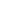 (Joseph Christopher Farmer)Austrian Antibiotic Stewardship Group (Elisabeth Heisbourg)Doctors without borders/médecins sans frontières (Arlène Chua, Richard Murphy)Antimicrobial Stewardship Working Group of the International Society of Chemotherapy (ISC) (Gabriel Levy Hara)Hellenic Sepsis Study Group ( Gogos Charalambos and Evangelos Giamarelos-Bourboulis)International Sepsis Forum (Tom Van Der Poll)Centre National de Référence de la Résistance aux Antibiotiques (Patrick Plésiat)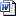 The Bekele Afessa Initiative to Improve Sepsis Care in Resource-Limited Areas